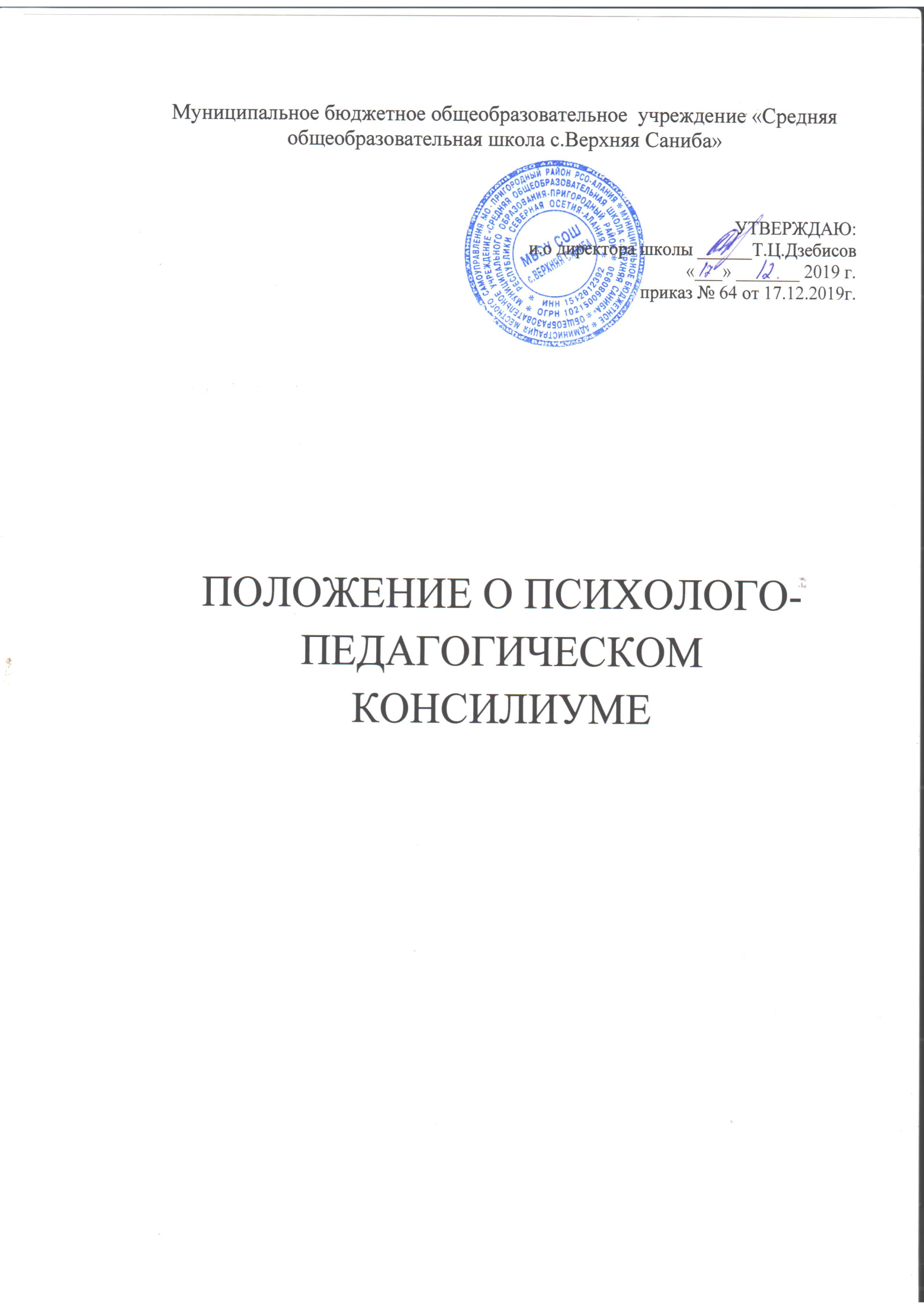 1. Общие положения 1.1. Психолого-педагогический консилиум (далее - ППк) является одной из форм взаимодействия руководящих и педагогических работников Муниципального бюджетного общеобразовательного учреждения  «Средняя общеобразовательная школа с.Верхняя Саниба» МО Пригородный район,                                                      осуществляющей образовательную деятельность, с целью создания оптимальных условий обучения, развития, социализации и адаптации обучающихся посредством психолого-педагогического сопровождения.1.2. Задачами ППк являются:1.2.1. выявление трудностей в освоении образовательных программ, особенностей в развитии, социальной адаптации и поведении обучающихся для последующего принятия решений об организации психолого-педагогического сопровождения;1.2.2. разработка рекомендаций по организации психолого-педагогического сопровождения обучающихся;1.2.3. консультирование участников образовательных отношений по вопросам актуального психофизического состояния и возможностей обучающихся; содержания и оказания им психолого-педагогической помощи, создания специальных условий получения образования;2. Организация деятельности ППк2.1. Консилиум создается приказом директора на каждый учебный год, и плана работы в котором определяются цели, задачи, состав, полномочия. Председателем консилиума назначается заместитель директора по учебно-воспитательной работе. 2.2. В ППк ведется документация согласно (Приложение 1).2.3. Общее руководство деятельностью ППк осуществляет заместитель директора по учебно-воспитательной работе.        2.4. Состав ППк:   включает в себя постоянных и приглашенных членов. Постоянные участники – заместитель директора по УВР и руководители методической работы, педагог-психолог.   Приглашенные – родители или законные представители учащихся, учителя-предметники, классные руководители. Постоянные участники присутствуют на каждом заседании, участвуют в его подготовке, последующем контроле за выполнением рекомендаций. Приглашенные члены принимают участие в ППк по мере необходимости. Представление детей на консилиум осуществляется по инициативе классного руководителя, педагога-психолога,  учителя-предметника. 2.5. Ход заседания фиксируется в протоколе (Приложение 2).Протокол ППк оформляется не позднее пяти рабочих дней после проведения заседания и подписывается всеми участниками заседания ППк.2.6.Коллегиальное решение ППк, содержащее обобщенную характеристику обучающегося и рекомендации по организации психолого-педагогического сопровождения, фиксируются в заключении (Приложение 3). Заключение подписывается всеми членами ППк в день проведения заседания и содержит коллегиальный вывод с соответствующими рекомендациями, которые являются основанием для реализации психолого-педагогического сопровождения обследованного обучающегося.Коллегиальное заключение ППк доводится до сведения родителей (законных представителей) в день проведения заседания.В случае несогласия родителей (законных представителей) обучающегося с коллегиальным заключением ППк они выражают свое мнение в письменной форме в соответствующем разделе заключения ППк, а образовательный процесс осуществляется по ранее определенному образовательному маршруту в соответствии с соответствующим федеральным государственным образовательным стандартом.Коллегиальное заключение ППк доводится до сведения педагогических работников, работающих с обследованным обучающимся, и специалистов, участвующих в его психолого-педагогическом сопровождении, не позднее трех рабочих дней после проведения заседания.2.7. В случае негативной динамики развития ребенка, школьный консилиум направляет его к специалистам территориальной психолого-медико-педагогической комиссии, на которую предоставляет следующие документы:Представление ППк на обучающегося (Приложение 4)Представление ППк на обучающегося для предоставления на ПМПК выдается родителям (законным представителям) под личную подпись. 3. Режим деятельности ППк3.1. Консилиумы подразделяются на плановые и внеплановые. Плановые консилиумы проводятся 3-4 раза в год. Деятельность планового консилиума ориентирована на решение следующих задач:      сентябрь - октябрь: определение исходного потенциала первоклассников при поступлении в школу, пятиклассников при переходе в среднее звено школы и разработка системы психолого-педагогического сопровождения; декабрь: динамическая оценка состояния детей и коррекция при необходимости ранее намеченной программы психолого-педагогического сопровождения; апрель: оценка эффективности коррекционно-развивающей работы с учащимися в рамках психолого-педагогического сопровождения. Внеплановые консилиумы проводятся по запросам специалистов,  при зачислении нового обучающегося, нуждающегося в психолого-педагогическом сопровождении; Так же повод для внепланового консилиума является выявление или возникновение новых обстоятельств, влияющих на обучение и развитие ребенка, отрицательная динамика его развития и обучения.  3.2. Деятельность специалистов ППк осуществляется бесплатно.3.3. Специалисты, включенные в состав ППк, выполняют работу в рамках основного рабочего времени, составляя индивидуальный план работы в соответствии с планом заседаний ППк, а также запросами участников образовательных отношений на обследование и организацию комплексного сопровождения обучающихся.Специалистам ППк за увеличение объема работ устанавливается доплата, размер которой определяется директором МБОУ «СОШ с.В.Саниба» самостоятельно.Приложение 1.Документация ППк1. Приказ о создании ППк с утвержденным составом специалистов ППк;2. Положение о ППк;3. График проведения плановых заседаний ППк на учебный год;4. Журнал учета заседаний ППк и обучающихся, прошедших ППк по форме:*- утверждение плана работы ППк; утверждение плана мероприятий по выявлению обучающихся с особыми образовательными потребностями; проведение комплексного обследования обучающегося; обсуждение результатов комплексного обследования; обсуждение результатов образовательной, воспитательной и коррекционной работы с обучающимся; зачисление обучающихся на коррекционные занятия; направление обучающихся в ПМПК; 5. Журнал регистрации коллегиальных заключений психолого-педагогического консилиума по форме:6. Протоколы заседания ППк;7. Карта развития обучающегося, получающего психолого-педагогическое сопровождение (В карте развития находятся результаты комплексного обследования, характеристика или педагогическое представление на обучающегося, коллегиальное заключение консилиума, копии направлений на ПМПК, согласие родителей (законных представителей) на обследование и психолого-педагогическое сопровождение ребенка, вносятся данные об обучении ребенка в классе/группе, данные по коррекционной-развивающей работе, проводимой специалистами психолого-педагогического сопровождения. Карта развития хранится у председателя консилиума и выдается руководящим работникам ОУ, педагогам и специалистам, работающим с обучающимся).8. Журнал направлений обучающихся на ПМПК по форме:Приложение 2.Протокол заседания психолого-педагогического консилиума                                              наименование ОУ          N ____                                                         от "__" __________ 20__ г.    Присутствовали: И.О.Ф.  (должность в ОО, роль в  ППк),  И.О.Ф.(мать/отец ФИО обучающегося).Повестка дня:  1. ...  2. ...Ход заседания ППк:  1. ...  2. ...Решение ППк  1. ...  2. ...Приложения  (характеристики,   представления  на  обучающегося,  результаты продуктивной деятельности обучающегося, копии рабочих тетрадей, контрольныхи проверочных работ и другие необходимые материалы):    1. ...    2. ...    Председатель ППк ______________________________________ И.О.Ф.    Члены ППк: ____________________________________________ И.О.Ф.    Другие присутствующие на заседании:______________________ И.О.Ф.Приложение 3.Коллегиальное заключение психолого-педагогическогоконсилиума (наименование образовательной организации)                                  Дата "__" _____________ 20__ годаОбщие сведенияКоллегиальное заключение ППкПредставление психолого-педагогического консилиумана обучающегося для предоставления на ПМПК(ФИО, дата рождения, группа/класс) Приложение 4.Общие сведенияИнформация об условиях и результатах образования ребенка в образовательном учрежденияОбщие сведенияИнформация об условиях и результатах образования ребенка в образовательной организацииПриложение 5.Согласие родителей (законных представителей) обучающегосяна проведение психолого-педагогического обследованияспециалистами ППкЯ,________________________________________________________________                        ФИО родителя (законного представителя) обучающегося___________________________________________________________________________________________________________________________________                                          (номер, серия паспорта, когда и кем выдан)являясь родителем (законным представителем)                                                    (нужное подчеркнуть)____________________________________________________________________________________________________________________________________(ФИО, класс/группа, в котором/ой обучается обучающийся, дата (дд.мм.гг.) рождения)Выражаю согласие на проведение психолого-педагогического обследования."__"________20__ г./___________/___________________________                                                   (подпись)                    (расшифровка подписи)NДатаТематика заседания *Вид консилиума (плановый/внеплановый)N п/пФИО обучающегося, класс/группаДата рожденияИнициатор обращенияПовод обращения в ППкКоллегиальное заключениеРезультат обращенияN п/пФИО обучающегося, класс/группаДата рожденияЦель направленияПричина направленияОтметка о получении направления родителямиПолучено: далее перечень документов, переданных родителям (законным представителям)Я, ФИО родителя (законного представителя) пакет документов получил(а)."__" ____________ 20__ г.Подпись:Расшифровка: _________________